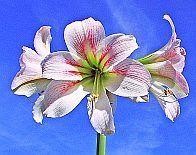 Значението на безкористността от небесна гледна точка Днес небесният дух на любовта разкрива чрез мен, чистото същество от светлина, качеството на безкористност, което е едно от многото правила на живота в чистото същество и особено обогатява небесните същества в техния двойствен и планетарен живот. Тъй като много хора, обвързани с религията или духовно невежи, все още не разбират безкористността поради религиозните заблуди, Божият дух се опитва да опише това качество на човешкия език на вестителя чрез небесните същества, които ни го предават. Наистина, качеството на безкористност е помагаща природа към другите същества и ни свързва с небесните същества във вътрешна сърдечност, затова то означава много за нас. В своята безкористна природа небесните същества веднага усещат кога би било добре да помогнат на нов жител на планетата, за да може той да се адаптира по-добре към техния начин на живот. С тяхна помощ той може да разбере по-добре и по-далновидно новия начин на живот, който доброволно иска да открие в настоящата си еволюция, и да живее според него. Помощта на местните същества се случва само защото новите обитатели първо трябва да намерят своя път на по-висшата еволюционна планета, въпреки вътрешните указания на небесния дух на любовта в картините. Но безкористното предлагане на помощ от страна на планетарните същества не се случва по поучителен начин, в смисъла на свързания с личността живот на падналите същества в извъннебесните светове, а като услужлив, полезен и приятелски жест. Тяхната безкористна помощ винаги се дължи само на техния житейски опит и придобити способности, които те са могли с радост и благодарност да получат от небесния дух на любовта в безбройните небесни еволюции. Но никое същество няма да си присвои правото да обучава новите дуални същества като ученици - както това незаконно се прави на по-ниските планети чрез обучение на ефирни същества, а също и от хора с учителско образование - но обучението им в планетарните условия винаги се извършва в съответствие с равенството на съществата. Безкористността на небесните същества съдържа преди всичко признателност към другите същества, но също и към собственото им същество от светлина. Това означава, че всяко небесно същество полага специални грижи за самосъхранението си чрез отговорно и прецизно разпределение на собствените си жизнени сили. Нито едно същество не хаби енергията си безполезно в безкористна помощ, защото в противен случай тя би липсвала за желаното по-нататъшно развитие.  Но "обслужващата дейност" на едно същество не съдържа небесния принцип на живота! Това е измислено от господстващите религиозни и светски власти в световете на грехопадението. Дълго време в космоса те незаконно са злоупотребявали с енергията на покорните въплътени същества и са я използвали за своите услуги. Точно във вашия свят, където управляващите религиозни и светски авторитети са на власт, съществува, от религиозна гледна точка, предполагаемо "съзнание на служител с Божия воля". Но нашият безличен небесен дух на любовта в Първичното централно слънце не съдържа в своето най-висше универсално съзнание нито една спасителна мисъл за служене на другите същества или на минералните, природните и животинските царства, нито пък твърдение, че небесните същества или тези в Падащите светове трябва да правят безкористна жертва в своята помощна дейност. Следователно "служенето" или "безкористната саможертва в името на ближния", за да се угоди на Бога, идва от зловещия източник на управляващите извънземни същества и такива с тяхната дължина на вълната.  Преди векове религиозните лозунги на висши духовници, които са добри приятели с владетелите на своите страни и уреждат нови споразумения в своя полза, призовават вярващите към героична борба за Бога и небесното царство, за да наложат своята уж истинска религия на езичниците в другите страни. Чрез лъжливи религиозни твърдения сред вярващите в Бога в по-ранните земни времена се появяват разрушителен фанатизъм и прекомерна ревност, в резултат на което безброй хора и неземни души страдат от неописуеми мъки. Наистина, под "служене" се разбира прегръдка пред надменни и властни хора, а също и в отвъдното - пред такива обременени същества. Това поведение води до неравнопоставеност и на "слугата", и на "владетеля" и много натоварва душите им, защото ние, небесните същества, винаги живеем в равнопоставеност помежду си и се държим по този начин в общуването си с Божеството Аз Съм, а то се държи по същия начин с нас. Да предположим, че ако в небесното същество нямаше равенство между всички същества, тогава съществата с по-голям брой еволюции щяха да учат и напътстват други от по-високата си позиция, които все още не са напреднали толкова далеч в еволюционното си съзнание, колкото тях, тъй като те имат по-малко жизнен опит и способности - точно както това винаги се случва незаконно на Земята в принципа на свързания с личността, неравнопоставен живот. От небесна гледна точка подобен неравноправен начин на живот на "учител и ученик" би създавал постоянно нови разногласия на техните планети и би нарушил мирното и сърдечно единство на съществата помежду им, както за съжаление ние, небесните същества, често сме изпитвали във все още незрелите предсъздания. Ето защо Родителите на Първосъзданието препоръчаха безличен живот в равенство и огромното мнозинство небесни същества гласуваха за това. Само онези същества, които все още са в началото на своята небесна еволюция, гласуваха против справедливия живот на равенството поради незнание на значението на равенството между съществата. Първородните родители, Христос с Неговата двойница, а също и всичките седем херувими и серафими са били по онова време най-големите защитници на справедливото равенство на съществата, което и днес функционира отлично и безпроблемно, също и благодарение на безличното Аз Съм Божество, което е скъпоценно и незаменимо бижу на сърцето за нас още от създаването си в небесното Битие. Оттогава насам бившите водещи същества на творението живеят заедно с всички останали небесни същества в съпричастност и се радват заедно с нас на тази единна даденост, която те и ние никога не бихме искали да пропуснем.  Ако в долния Фалеин и на Земята едно извънземно същество се представя за небесен херувим, серафим или архангел чрез медиумно човешко същество и трябва да предаде послание за хората според божествената воля, то това е религиозно фанатична душа измамник, която иска да получи изслушване и уважение от медиумното човешко същество с името, което сама си е дала.  Божият дух ви предупреждава в тази връзка и ви обръща внимание на факта, че чистите небесни същества, които доброволно сътрудничат в плана за спасение, никога досега не са се регистрирали с име при медиумистите, защото в небесното същество те се регистрират само с образа на своето светлинно същество за общуване със същество, което живее на друга планета. Ето защо глашатаят никога не е чувал името на небесен пратеник, който да му предложи послание от небесния дух на любовта към духовно отворените хора. За съжаление медиумите не притежават това знание и затова много от тях попадат на неземни измамни души, които се правят на важни. Някои измамнически души стигат толкова далеч в личното си предаване, че съобщават на медиума, че неговата душа е херувим или серафим в небесното битие и сега е въплътена на земята в плана за спасение, за да работи за Бога и Небесното царство като пророк-учител. Това се е случвало много пъти досега на Земята и е дразнело много духовни търсачи, защото знанията, давани от медиумите, все още обявяват небесна йерархия. В уж религиозните Свещени писания също е написано нещо по този въпрос, защото с това лъжливо твърдение падналите същества умишлено са искали да вкарат хората и техните души в задънена улица и духовно объркване. Можете ли вече да си представите това завръщащите се от небето?Ако учението за вярата на някоя световна религия все още съдържа небесната йерархия или падналите глашатаи говорят за нея, то става въпрос за лъжливи твърдения на по-ранните основатели на религиите и техните наследници, които още в предишни времена са приели в душевно-човешкото си съзнание богобоязливи и медиумични хора, а днес, преродени и все още духовно заблудени, вярват в нея и се придържат към нея.  Основателите на религията по онова време, които някога са гласували против справедливото равенство на съществата в небесното битие, всички са произлезли от грехопадението. Тъй като йерархичният живот вече не съществувал в небесното битие, те искали да го продължат в създадените от самите тях извъннебесни светове при по-трудни условия на живот, но по-хладнокръвно, в ролята на водещи и определящи същества, което по-късно породило тяхната властност и високомерие. Днес вие, духовно ориентираните хора в този негативен, нисковибрационен свят, изпитвате излишъците на свързания с личността живот в неравенство, което искаха онези небесни отстъпили същества, които някога отхвърлиха справедливото равенство на съществата в небесното предсъздание. Сега можете да видите колко дълбоко е паднало съзнанието им и какво е станало с тях, или по-скоро какво ново тежко бреме си налагат ежедневно спрямо равностойните на тях същества, които използват като слуги и роби! Вие, небесни завръщащи се, моля ви, не позволявайте на властни, арогантни хора да ви използват като слуги и да ви експлоатират енергийно, защото в противен случай ще живеете в неравенство, което ще натъжи вътрешната ви душа, защото по този начин тя ще поеме нови тежести срещу небесното равенство на съществата. Това е, което Духът на Бога ви съветва да правите, защото всеки ден вие предавате душата си в молитвата на сърцето си за завръщане в небесното битие, където се живее с равенство на съществата и справедливост. Можете ли вече да разберете добрите му съвети? Безкористният начин на живот на небесните същества е труден за хората с добри сърца в този нисковибриращ свят, защото не е възможно хората да отправят небесни призиви от вътрешната си душа, за да разберат цялостно характеристиката на безкористността на небесните същества и да могат да я прилагат правилно. Но всеки, който е готов да помогне на някого в спешна ситуация от вътрешно състрадание, според своите способности и финансови възможности, без да се налага, защото уважава човешката свобода, извършва безкористно дело, което се доближава до това на небесните същества.  Но моля, проверете предварително дали синдромът на помощник, съхранен в умствено-човешкото ви съзнание, все още ви кара да помагате на някого, без да обръщате внимание на евентуално влошеното си здравословно състояние. Или предлагате помощта си, защото искате да изглеждате добре пред някой познат? Дори и тогава това не е безкористно поведение в смисъла на небесната безкористност. Друг съвет от Божия Дух, за който да помислим Ако помагате на някого и вярвате, че по този начин служите на Бога, както духовниците все още препоръчват на вярващите днес, значи сте се оставили да ви заблудят, защото Божият Дух от Своето свободно универсално съзнание никога не се е обръщал към някое същество в смисъл: "Ако служиш на човек, значи си служил на Мен." Тъй като в Небесното същество няма слуги, Той никога не би могъл по вдъхновение да предаде на човешките същества такова покорно изказване. Това невярно твърдение съществува от хилядолетия, още откакто религиите са основани от псевдобожествени арогантни паднали същества в помпозни одежди. Те са сключили споразумение с унищожаващия творението ръководен елит на управляващите Същества на Падението, които контролират, направляват и управляват този свят от зловеща планета на Падението. Техните човешки помощници са възприемчиви към указанията им, защото живеят на тяхната вълна със злата си егоистична природа, добри артисти са в маскирането и отдавна живеят разделени в съзнанието си. Ето защо те не могат да бъдат разобличени от онези хора, които все още не са опознали себе си в своите недостатъци и слабости или дори положителни качества.  Уважаемите богаташи, които принадлежат към социалния елит в този далечен небесен свят, се срещат отново и отново в тайни общества, за да обменят помежду си опит как да постигнат успех, например по отношение на увеличаването на акциите и собствеността, но също и как да намерят роби за своите големи световни компании, които да им работят за минимална заплата, за да покажат на акционерите по-големи печалби в годишния отчет.  Най-често те намират такива умствено невежи, добродушни хора, които са живели в лоши условия по-дълго време поради безработицата си. Някои от тях са много отчаяни, защото вече не могат да си намерят нова работа, отчасти защото са по-възрастни или защото нямат необходимата професионална квалификация, която работодателите изискват от новите служители. Техните финанси вече не са достатъчни, за да водят нормален живот на средната класа, поради бързо нарастващите разходи за жилище и постоянното повишаване на цените на храните. Точно тези хора след това биват експлоатирани и преживяват големи мъки от управляващите, които са в съюз с елитните същества от подземния свят.  Когато тези богати хора се срещнат на световната сцена, те се поздравяват с ритуални знаци с ръце и пръсти, които идват от подземния свят. По този начин те си показват, че са съюзници с подземните същества, които им помагат във всички области на живота на този свят, за да бъдат лично уважавани, да придобият власт над подчинените си хора и да натрупат богатство. Но знайте, че предложеното знание за духа на любовта в Аз Съм, което той ви предлага за дълбоко обмисляне от небесното си сърце, винаги съдържа свободата на избор на всяко космическо същество да бъде благодарно за него или да го отхвърли. По молба на разобличителя, още едно допълнение към съобщението от Божия Дух Днес отново получавате потоците от любовна светлина от небесното същество, след като помолихте духа на любовта в сърдечната си молитва да ви отговори на един въпрос, защото искате да сте сигурни, че не сте чули погрешно това послание. Все още не ви е ясно защо небесните същества не се представят по име по време на божественото предаване чрез небесен пратеник, а го правят Христос и БогОтец, които често сте чували във вас по време на приемането на посланието. Небесният дух на любовта се опитва да ви обясни този непонятен факт чрез мен, чистото небесно същество. Наистина, небесните същества общуват не с име, а с картина на своето светлинно същество, украсено с цветя от тяхната градина. Понякога приветстващата картина на дадено същество съдържа и деликатни музикални звуци, изпълнявани от планетарната общност. Тъй като мелодията винаги радва съществото, когато си я припомни от вътрешното си хранилище, то обича да я добавя към картината за посрещане. Небесните същества са общностни същества, които изпълняват много задачи заедно на своите планети, например когато репетират музикални произведения и свирят заедно със собственоръчно изработени инструменти на своите фестивали. Те могат да извикват мелодиите, които сами са сътворили, и чрез връзката с жизненото ядро да се вслушват в тях, за да танцуват весело в кръга. Когато искат да общуват с други планетарни същества, те наслагват върху съзнанието си съхранения образ на своето светло същество, който след това изпращат чрез жизненото си ядро и фините енергийни пътища на съществото, което питат дали е възможно да общуват помежду си под формата на жив образ. Както вие, хората, вече знаете, небесните същества са живели без име, откакто са били заченати от родителите си. Чрез хранилищата на Божеството Аз Съм те съдържат в сърцевината на същността си образите на всички същества на творението и по този начин всички те са свързани чрез своята жизнена сърцевина с информационна лента. Те общуват само със съществата, с които са преживели много красиви и радостни общи неща на различни небесни планети в хода на еволюционния си живот. Тези близки до тях същества се съхраняват не само в жизненото им ядро с образ, но и в светлинното им съзнание. Те имат възможност в съзнанието си незабавно да открият съществата, които познават и с които са приятели, и да влязат в контакт с тях, които след това могат да видят във вътрешното си същество в живи картини. Функцията на вътрешното призоваване на приятелско същество в неговото съзнание не може да бъде описана допълнително от Божия Дух, защото би отнела много време на диктора и не би се вписала в темата на посланието. Това обаче няма нищо общо с функцията за съхраняване и извличане на информация от вашите разговорни устройства. Небесните същества са особено доволни, когато някое от тези познати същества, което живее на планета в близка или далечна небесна галактика, се свърже с тях със своята същност. Но на Земята, където човешкото съзнание няма възможност да изпрати образа на собствената си личност отвътре на друг човек, за да общува с него телепатично, е необходимо да се представи с име, например в началото на телефонния разговор. Сега за медиумите и небесните вестители на земята  Те не виждат предавателите, когато получават съобщение, ако те са чисти небесни същества, защото човешкото съзнание вибрира твърде ниско, за да възприеме нас, небесните същества, в образа. Но тъй като ние, небесните същества, нямаме име, не можем да се представим на пратеника по име. Затова казваме на вестителя, че получава чисто небесно същество според божествените указания, които небесният дух на любовта предварително е предал на нашето съзнание в картини. По този начин ние изпълняваме от сърце нашата доброволна задача по плана за спасение. За небесния глашатай винаги остава остатъчният риск дали наистина чува небесно същество в себе си - това не може да се избегне в този нисковибрационен свят. Но духовно зрелият вестител усеща чрез душата си дали това е небесно същество, защото ясно възприема светлинните му потоци в себе си. След посланието той се чувства енергийно извисен и усеща физическо благополучие. Това е вътрешното доказателство за него, че е получил божествено послание от чисто небесно същество от светлина. Случва се небесен вестител да се представи на Христос или на Бог Отец с тези имена, защото имената, които идват от този свят, се съхраняват в човешкото съзнание и затова вестителят ги чува в себе си. Но те не се представят с тези имена на медиумите. Чрез вливащите се в душата на човешкото същество светлинни потоци от Христос или Бог Отец то веднага разпознава кой е от небесното сдружение на любовта Аз Съм, защото техните светлинни потоци имат определена вибрация на съзнанието, която душата на човешкото същество в небесното същество е приела за съхранение в своето жизнено ядро. По-високоразвитата вътрешна душа разпознава тези същества от първоначалното сътворение от честото общуване с тях. Това се предава на човешкото съзнание, в което се извършва извикването на тези имена, и тогава средното човешко същество чува Христос или Бог Отец в себе си в предаването, в което един от тях е вдъхновител. Както виждате от това, в небесното същество не съществуват имена на същества, защото когато искаме да общуваме с някого, ние общуваме с образа на нашето светлинно същество.  Тъй като живеете в свят с ниски вибрации, за хората медиуми, които все още имат малък опит с вдъхновението, е много трудно да разграничат небесните същества от неземните души измамници от грехопадението. Поради тази причина много глашатаи попадат на душа измамник и трудно могат да се отърват от нея, защото тя се държи много натрапчиво спрямо медиума. Ако пратеникът види съществото от другата страна дори преди или по време на предаването, тогава той никога не е чисто небесно същество, а душа, която поради религиозния си фанатизъм погрешно вярва, че непременно трябва да учи вярващите в Бога хора по своя воля, защото в отвъдното е разбрала, че учението за вярата, към което е принадлежала в предишния си земен живот, съдържа много неверни знания. Поради това тя непременно иска да коригира невярното знание - макар и от своята несъвършена духовна гледна точка - и да предаде религиозните си възгледи на хората.  Тя се връща на земята и остава невидима сред хората. Тя търси медиум в духовен кръг, който е близък до нейните религиозно-духовни познания. Първоначално тя му се показва на снимка, за да може той да изгради доверие в нея. Някои души дори стигат дотам да променят много външния си вид, за да приличат на Исус, както е на религиозните снимки. По този начин медиумът вярва, че гледа към Исус Христос, и се радва на високото отличие, че е избран от Него за медиум. Това, което може да се случи на този все още неопитен пратеник, е ужасно, защото човекът може да бъде зает от душата измамник или душата, въплътена в човека, ще бъде изместена от тялото му. Това се е случвало не само много пъти през изминалите хилядолетия на Земята, но продължава да се случва и днес за ужас на въплътената разселена душа. Такива измамни души умеят майсторски да вкарват последователите на уж подобрената си доктрина за вярата във фалшива представа за Бога, както и да твърдят, че в небесното битие все още съществува йерархия. Тъй като те все още не са напреднали духовно по Вътрешния път и са обременени с лични, високомерни спомени за фанатизма, а освен това са много убедени в своята доктрина на вярата, те погрешно вярват, че в небесното битие, както и в предсъзданието, все още съществува небесна йерархия, в която князете на небето, нашите първородни родители и Христос със своята двойница ще седят на украсен със злато трон и ще управляват творението, в което все още ще има йерархия на съществата. Тези измамни души съществуват на земята от дълго време и отчаяно искат да предложат своите религиозни познания на духовно търсещите хора в малки духовни кръгове, където медиуми предават на последователите си своите модифицирани учения за вярата. Наистина, духовните фалшификатори и измамници на Земята, които работят заедно с извънземните съюзнически подземни същества, досега майсторски са разбирали как да изопачат напълно небесната реалност и свободните правила на живот на чистите същества от светлина, които работят в нея, и да я променят в своята разрушителна за творението посока на живот. Ето защо на тази земя е възникнал огромен духовен лабиринт, от който хората с добри сърца се измъкват много трудно. Това се е случило само защото измамните тъмни същества са заслепявали и обърквали духовно невежите хора с фалшива информация в продължение на хиляди години. Ужасният ефект от това е, че тя се съхранява и в душите им, поради което на извънземните, бедни на светлина, ефирни планети е възникнал безкрайно голям духовен лабиринт, в който живеят безброй приковани към земята, обременени души. Благодарение на фалшивото познание за този безсърдечен свят душите от другата страна са така контролирани от собственото си съзнание, а също и от фанатизирани духовници, че се прераждат отново и отново на земята. Заради техните заблуждаващи религиозни и светски спомени Божият дух и небесните същества не успяват да завладеят тези души, така че те да се преориентират към небесното завръщане. Небесният дух на любовта и ние, небесните същества, много съжаляваме за това, защото това обстоятелство много, много забавя завръщането у дома на много души с добри сърца. Въпреки всичко се надяваме, че много повече хора и техните души ще се пробудят духовно и ще се впуснат в търсене на ориентирано към свободата духовно познание от божествения небесен източник. Когато направят това и напреднат с няколко духовни стъпки по вътрешния небесен път на завръщането, едва тогава ще разберат, че са били подведени от много дезинформация. Тогава те вече няма да поверяват живота си на духовенството, а ще го поемат в свои ръце по един отговорен и самоопределящ се начин, за да се освободят окончателно от земните заслепяващи дела на непоправимите паднали същества, но също и за да намерят изход от колелото на преражданията на материалните светове, което ще им позволи да се доближат до небесното Битие. Това много желаят за тях небесният дух на любовта и чистите небесни същества, участващи в плана за спасение! Това беше допълнение към посланието от небесния дух на любовта, тъй като глашатаят го беше попитал за името, за да не предаде фалшиво знание на духовно отворените хора. 